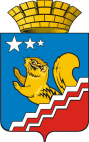 Свердловская областьГЛАВА ВОЛЧАНСКОГО ГОРОДСКОГО ОКРУГАпостановление12.05.2016 г.                                   		                                                                           № _316_г. ВолчанскВо исполнение Федерального закона  от 13 июля 2015 года № 220-ФЗ «Об организации регулярных перевозок пассажиров и багажа автомобильным транспортом и городским наземным электрическим транспортом в Российской Федерации и о внесении изменений в отдельные законодательные акты Российской Федерации», в соответствии с Уставом Волчанского городского округа, утвержденным Решением Волчанской городской Думы  от 09.06.2005 года №100 (с изменениями и дополнениями),ПОСТАНОВЛЯЮ:1. Утвердить реестр муниципальных маршрутов регулярных перевозок  на территории Волчанского городского округа (прилагается).          2. Настоящее постановление разместить на официальном сайте Волчанского городского округа в сети Интернет www.admvolchansk.ru3.  Контроль за исполнением настоящего постановления возложить на исполняющего обязанности директора муниципального казенного учреждения «Управление городского хозяйства» Сидорук А.С.Глава городского округа                                                                        А.В.Вервейн                                                                                                                                                                                                   УТВЕРЖДЕН                                                                                                                                                                                                   постановлением главы                                                                                                                                                                                                   Волчанского городского округа                                                                                                                                                                                                    от _____________ № _____РЕЕСТР МУНИЦИПАЛЬНЫХ МАРШРУТОВ РЕГУЛЯРНЫХ ПЕРЕВОЗОКВ МУНИЦИПАЛЬНОМ ОБРАЗОВАНИИ ВОЛЧАНСКИЙ ГОРОДСКОЙ ОКРУГОб утверждении  реестра муниципальных маршрутов регулярных перевозок на территории Волчанского городского округаРегистрационный номер маршрута в реестреПорядковый номер маршрутаНаименование маршрутаНаименования промежуточных остановочных пунктов по маршрутуНаименования промежуточных остановочных пунктов по маршрутуНаименования улиц, автомобильных дорогНаименования улиц, автомобильных дорогПротяженность маршрута, кмПорядок посадки и высадки пассажировВид регулярных перевозокВид и класс транспортных средств, максимальное количество (ТС)Экологические характеристики транспортных средствДата начала осуществления регулярных перевозок по маршрутуНаименование, место нахождения юридического лица, осуществляющего перевозки по маршрутуТребования, предусмотренные законом об организации регулярных перевозок субъекта РФРегистрационный номер маршрута в реестреПорядковый номер маршрутаНаименование маршрутаПрямое направлениеОбратное направлениеПрямое направлениеОбратное направлениеПротяженность маршрута, кмПорядок посадки и высадки пассажировВид регулярных перевозокВид и класс транспортных средств, максимальное количество (ТС)Экологические характеристики транспортных средствДата начала осуществления регулярных перевозок по маршрутуНаименование, место нахождения юридического лица, осуществляющего перевозки по маршрутуТребования, предусмотренные законом об организации регулярных перевозок субъекта РФ12345678910111213141518город Волчанск автостанция – поселок Вьюжныйотсутствуютотсутствуютг.Волчанск, старый автовокзал, ул.Социалистическая, ул.Молодежная, ул.Садовая, а/дорога Волчанск-пос.Вьюжныйпос.Вьюжный, а/дорога, ул.Садовая,ул.Молодежная,ул.Социалистическая, старый автовокзал, г.Волчанск10 кмТолько в установленных остановочных пунктахРегулярные перевозки по регулируемым тарифамсредний клас  - 1 ед, Резерв: малый 1 ед.без ограничений1.01.2016ООО «Автотранспортное предприятие «Люкс» г. Карпинск ул. Серова, 2Законом Свердловской области предусмотрена обязанность перевозчика передавать  навигационные данные в областную РНИС29город Волчанск автостанция – станция Лесная Волчанкаотсутствуютотсутствуютг.Волчанск, старый автовокзал, ул.Социалистическая, ул.Молодежная, ул.Талицкая, ул.Станционная, станция Лесная ВолчанскаСтанция Лесная Волчанка, ул.Станционная, ул.Талицкая,ул.Молодежная, ул.Социалистическая, старый автовокзал3,6 кмТолько в установленных остановочных пунктахРегулярные перевозки по регулируемым тарифамсредний клас  - 1 ед, Резерв: малый 1 ед.без ограничений1.01.2016.ООО «Автотранспортное предприятие «Люкс» г. Карпинск ул. Серова, 2Законом Свердловской области предусмотрена обязанность перевозчика передавать  навигационные данные в областную РНИС